LAPORAN  PENELITIAN PENDIDIKANTAHUN ANGGARAN 2008Kajian Model-model Penilaian Kinerja Guru di Berbagai Negara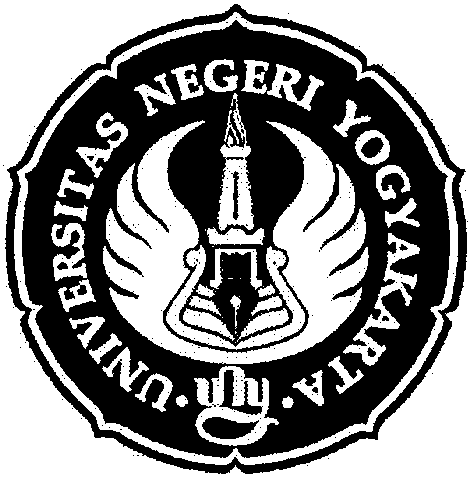 Oleh:Wagiran, M.Pd.FAKULTAS TEKNIKUNIVERSITAS NEGERI YOGYAKARTATAHUN 2008Penelitian ini dibiayai oleh Anggaran DIPAUniversitas Negeri YogyakartaDirektorat Jendral Pendidikan Tinggi Departemen Pendidikan NasionalNomor: 01/H34.21/PDK/2008 Tanggal 26 Mei 2008ABSTRAKPenelitian ini bertujuan untuk mendapatkan gambaran model-model penilaian kinerja guru untuk dapat dirumuskan satu model yang efektifPenelitian ini merupakan penelitian kualitatif dengan menganalisis sumber-sumber pustaka terkait dengan penilaian kinerja guru. Dilihat dari analisis datanya penelitian ini menggunakan dua analisis utama yaitu analisis meta untuk mengkaji hasil-hasil penelitian serta analisis isi untuk mengkaji pustaka-pustaka terkait dengan penilaian kinerja guru. Penelitian ini dilakukan terhadap hasil-hasil penelitian, buku-buku pustaka, dokumen-dokumen maupun informasi-informasi yang terdapat dalam internet. Data yang terkumpul dalam penelittian ini dianalisis secara kualitatif dengan memperhatikan tujuan penelitianHasil penelitian menunjukkan bahwa: (a) Pada dasarnya terdapat persamaan kriteria yang  digunakan berbagai institusi dalam penilaian kinerja. Kriteria-kriteria tersebut meliputi aspek pembelajaran (perencanaan, pelaksanaan, manajemen kelas, lingkungan belajar dan asesmen),  komunikasi  dan pengembangan profesionalisme, (b) Dilihat dari cara penialian kinerja, pada dasarnya hampir semua negara menggunakan paduan dari berbagai metode seperti pengamatan, dokumentasi maupun isian dan test, (c) Pemaknaan terhadap hasil penilaian kinerja guru (scoring) juga menunjukkan variasi yang beragam, namun demikian apabila dicermati pada dasarnya semua negara menggunakan empat kriteria yang meliputi kategori: istimewa, tinggi, butuh pengembangan dan tidak memuaskan(tidak lulus).Kata kunci: penilaian, model, kinerja guru